安徽商贸职业技术学院超星尔雅网络课程学习指南一、在手机上学习课程1.手机应用市场搜索“学习通”或扫描下方二维码下载学习通APP；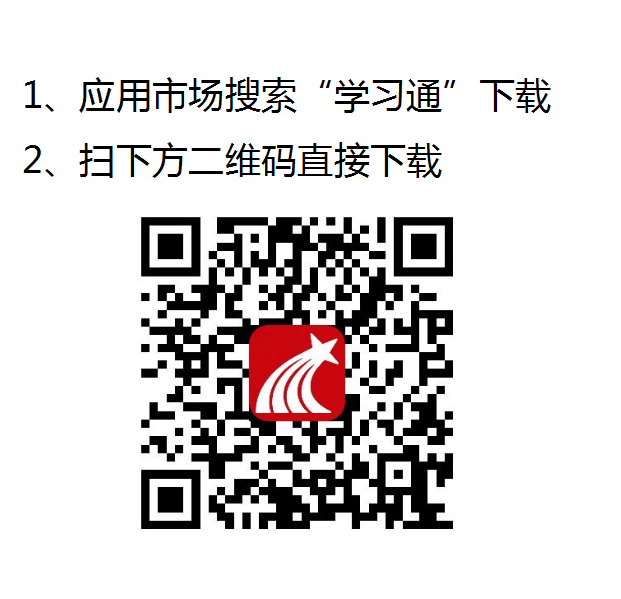 2.学习通注册、登录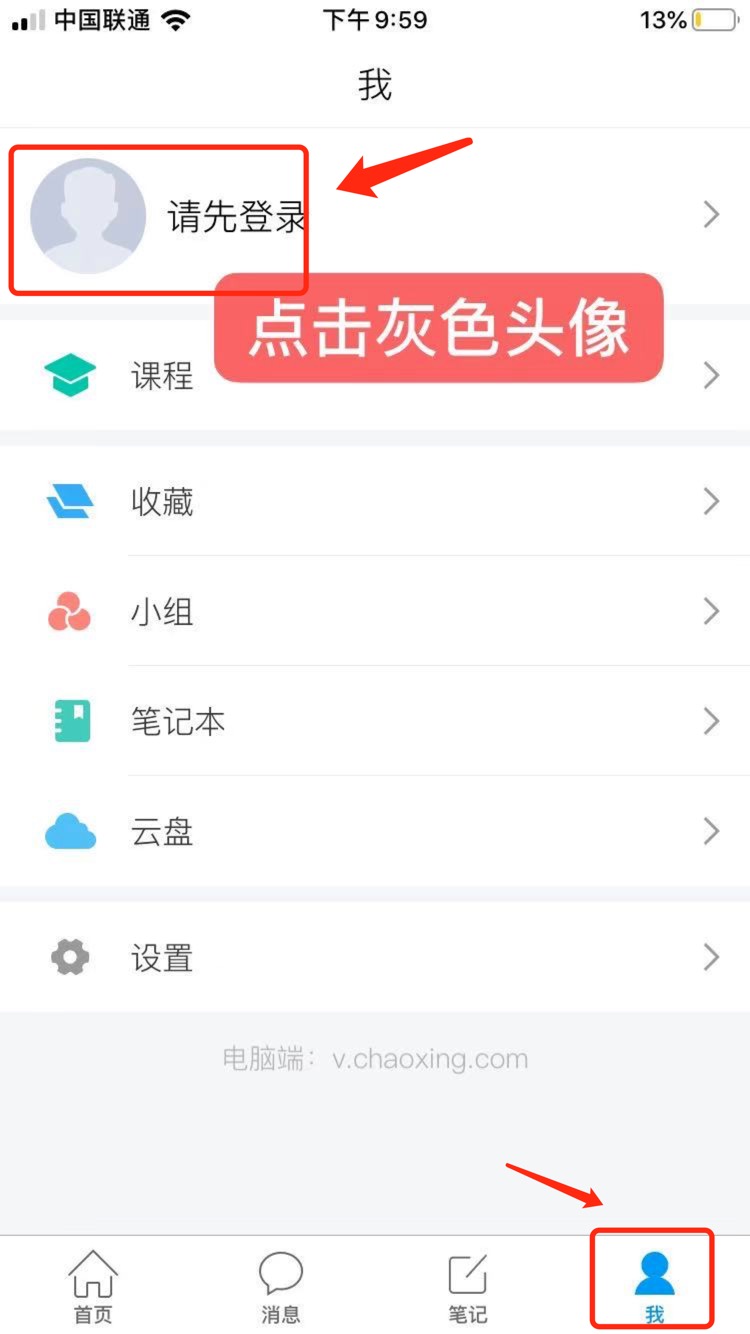 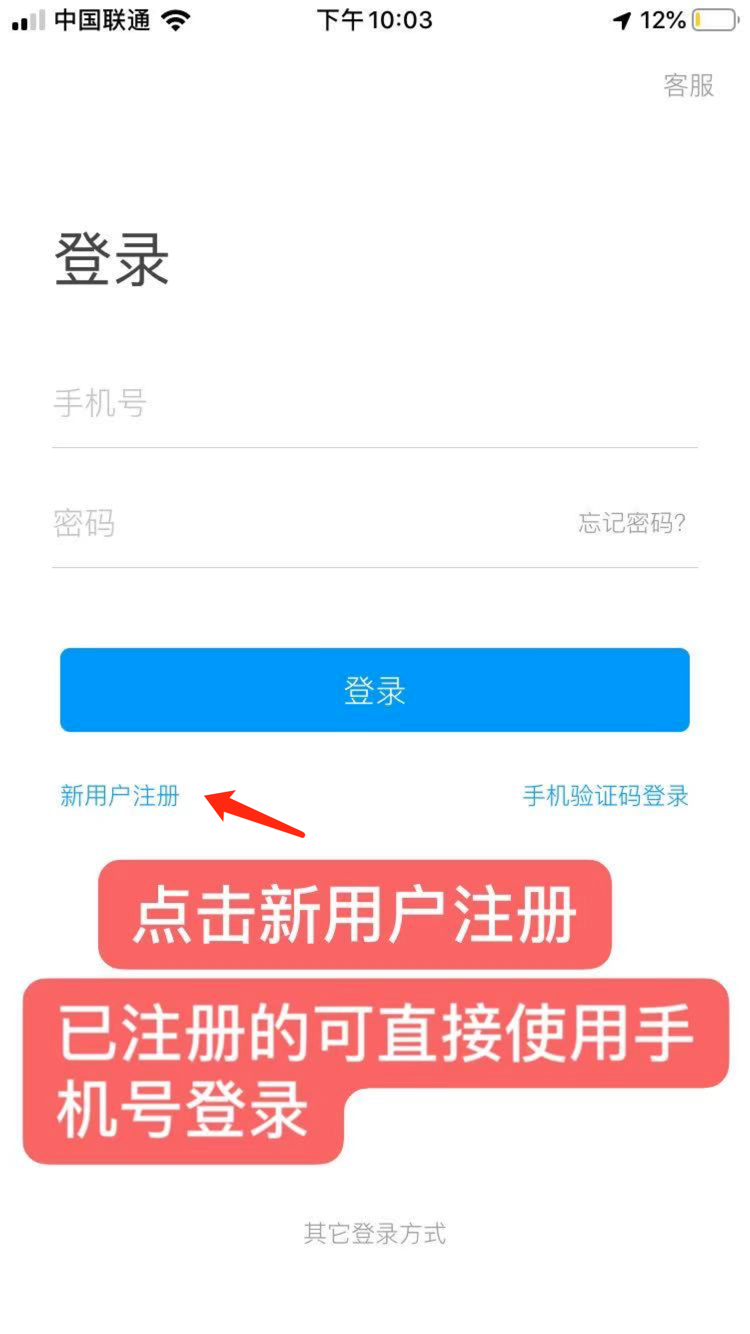 3.按照提示输入手机号、获取验证码、设置密码4.输入真实姓名、选择“学生”角色5.输入学校名称和学号，绑定学号（注意每个步骤都不可跳过，手机号必须与学号绑定）6.课程学习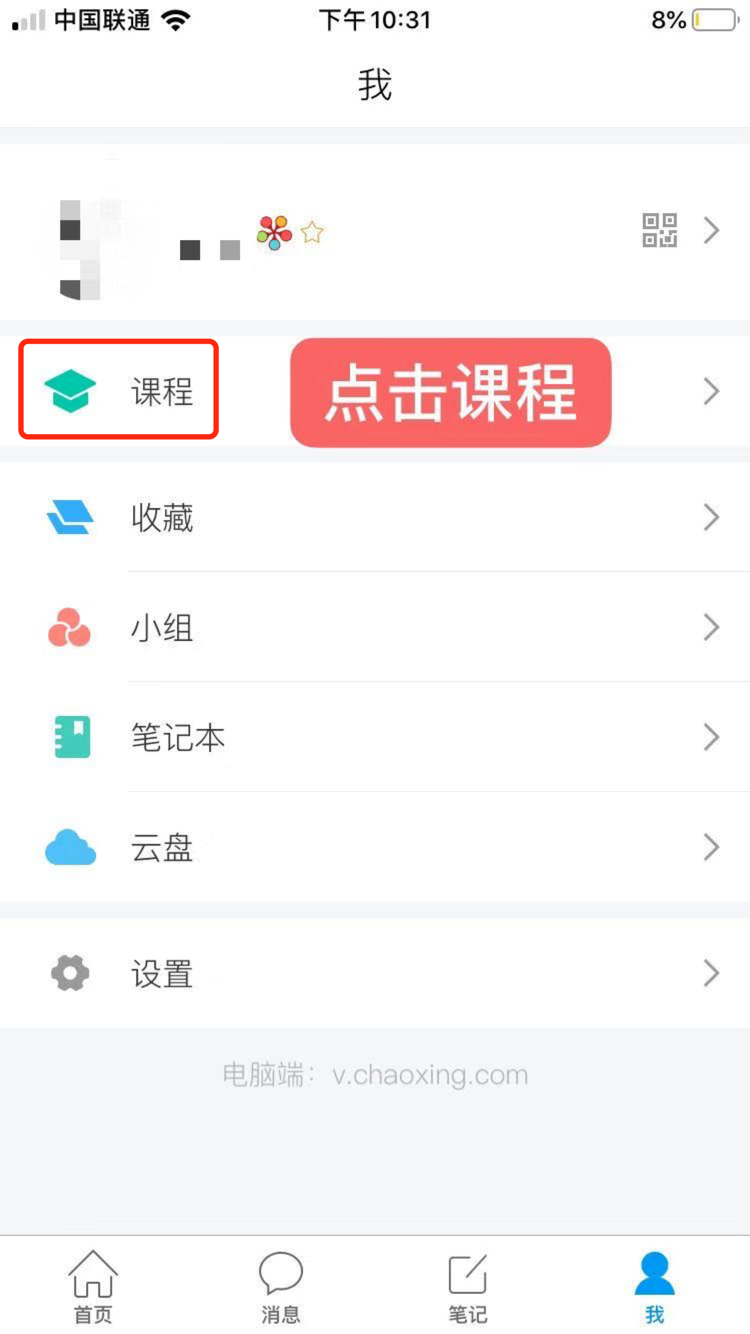 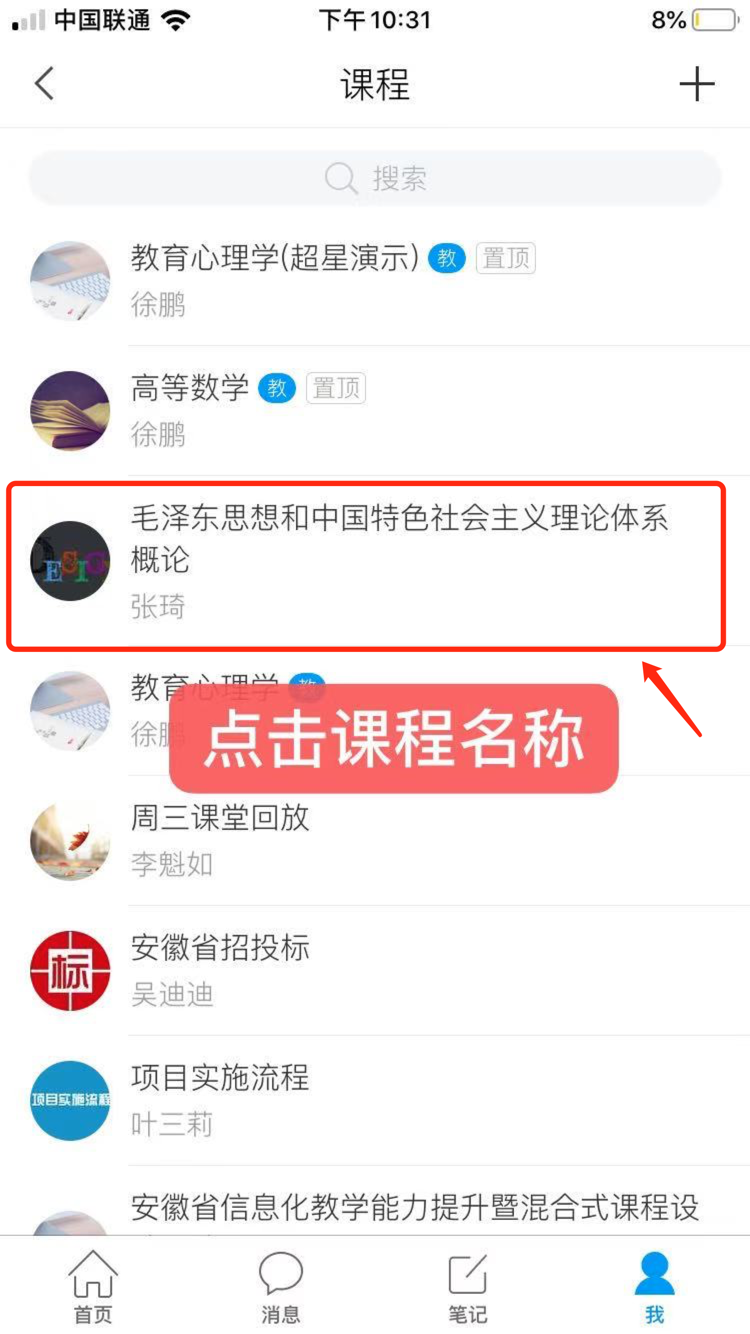 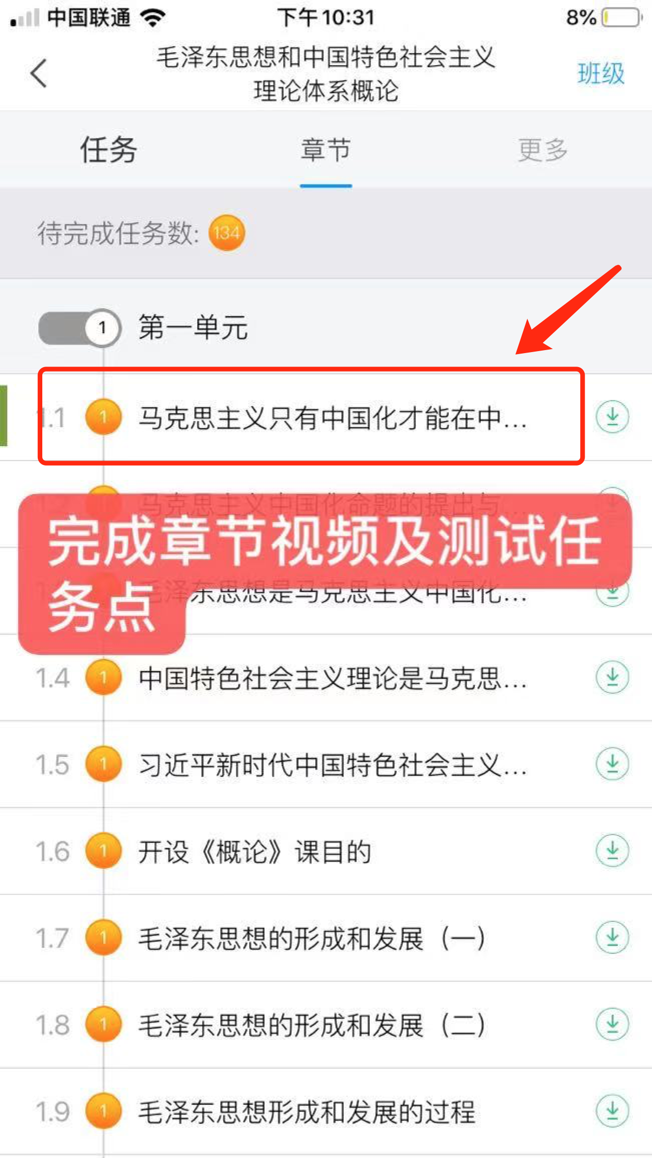 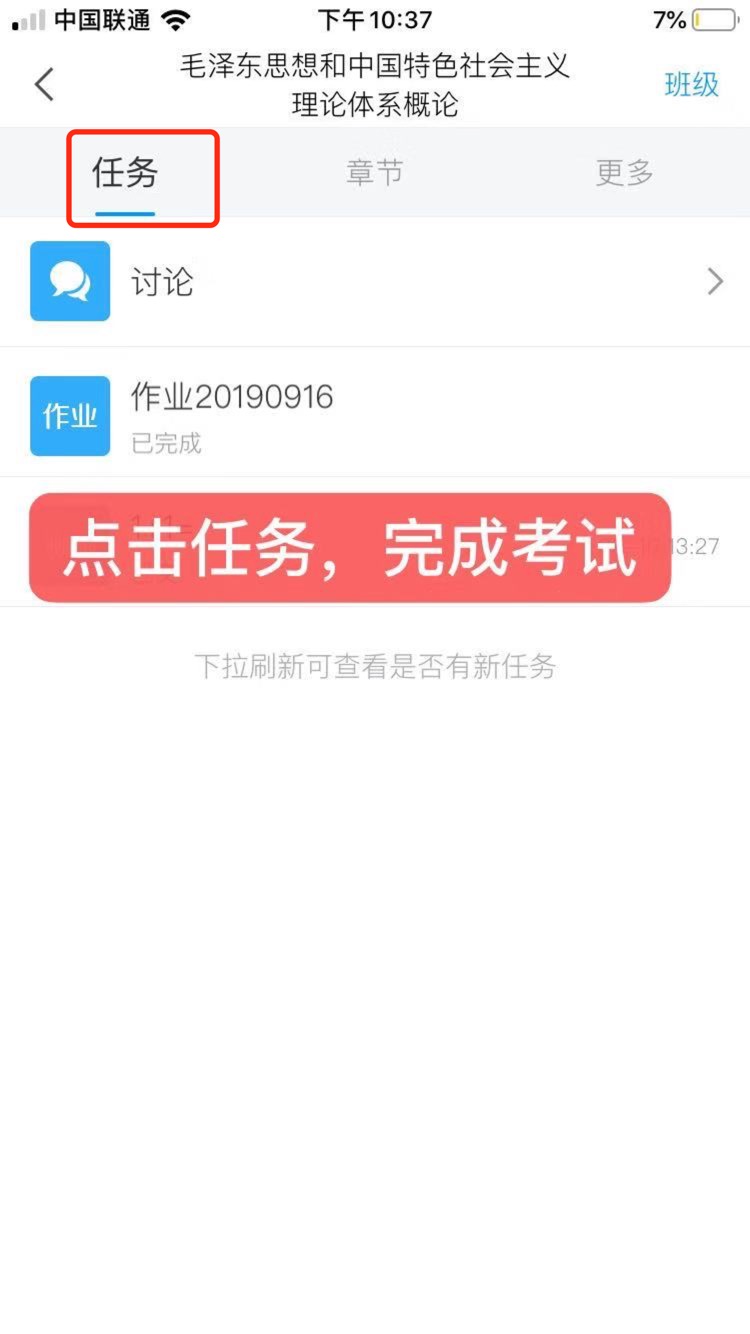 二、在电脑上学习课程1.登录安徽商贸职业技术学院网络教学平台(http://abc.fanya.chaoxing.com)，点击页面右上角登录；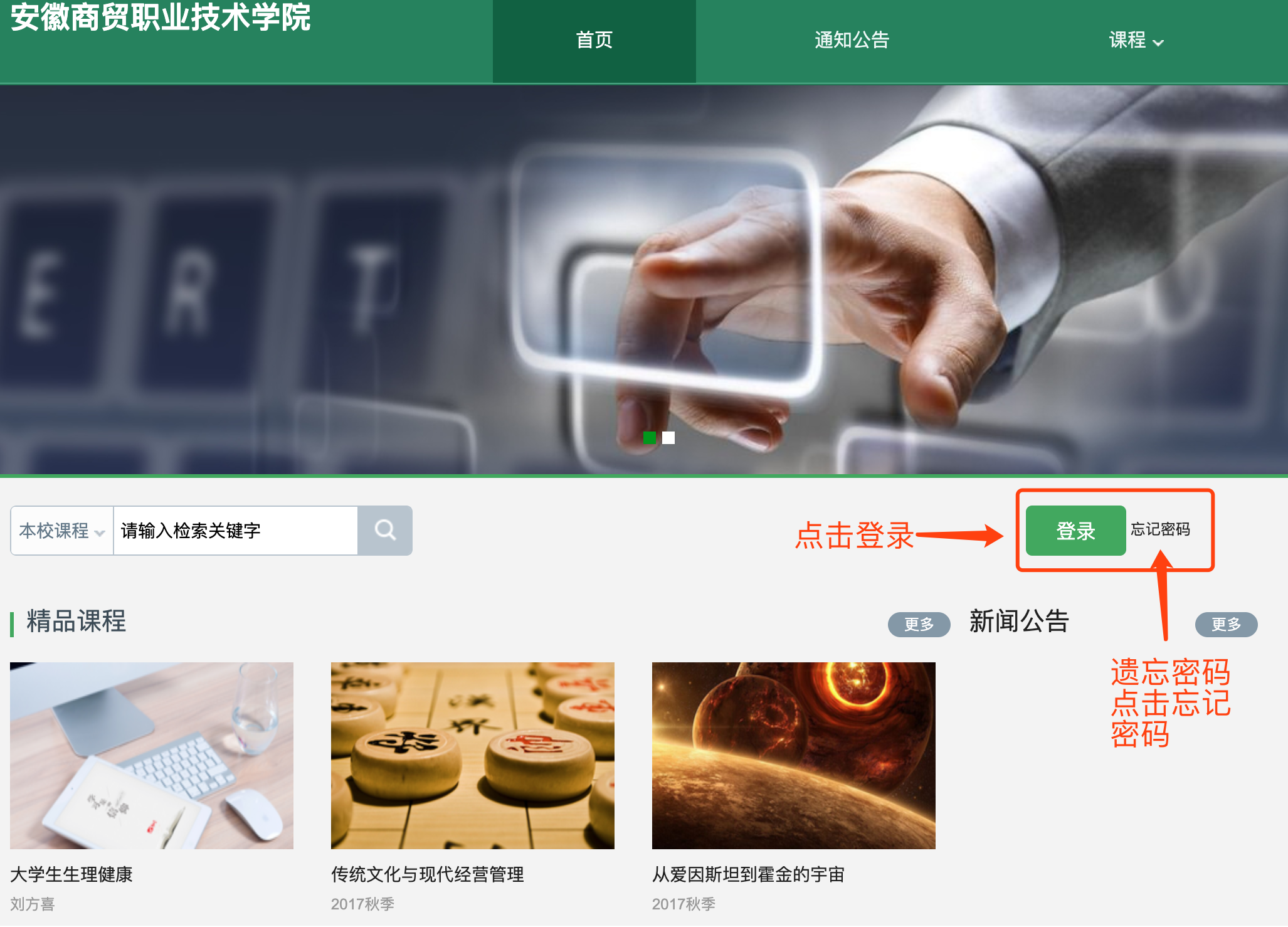 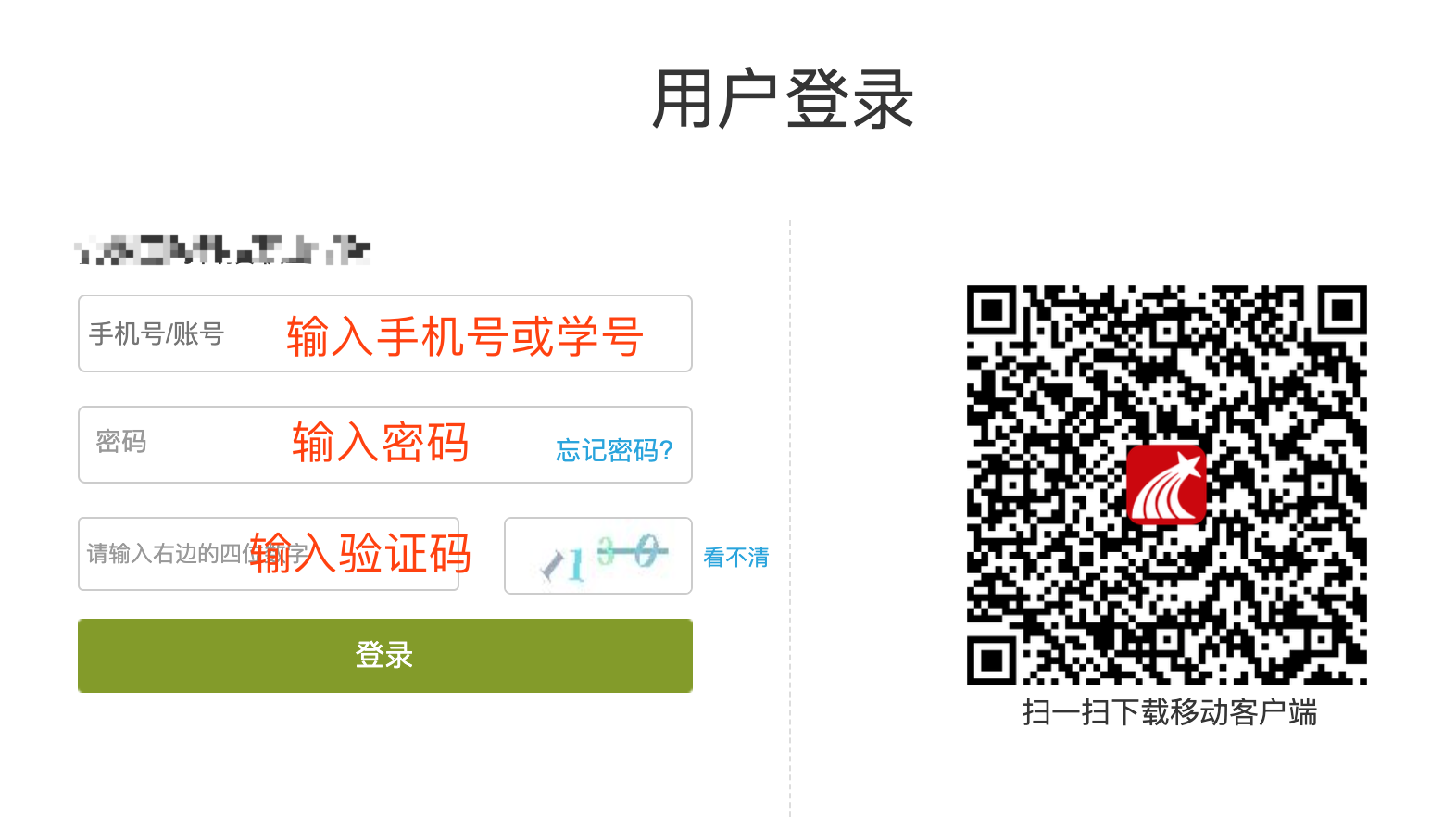 2.进入学生空间后，点击课程，再点击课程封面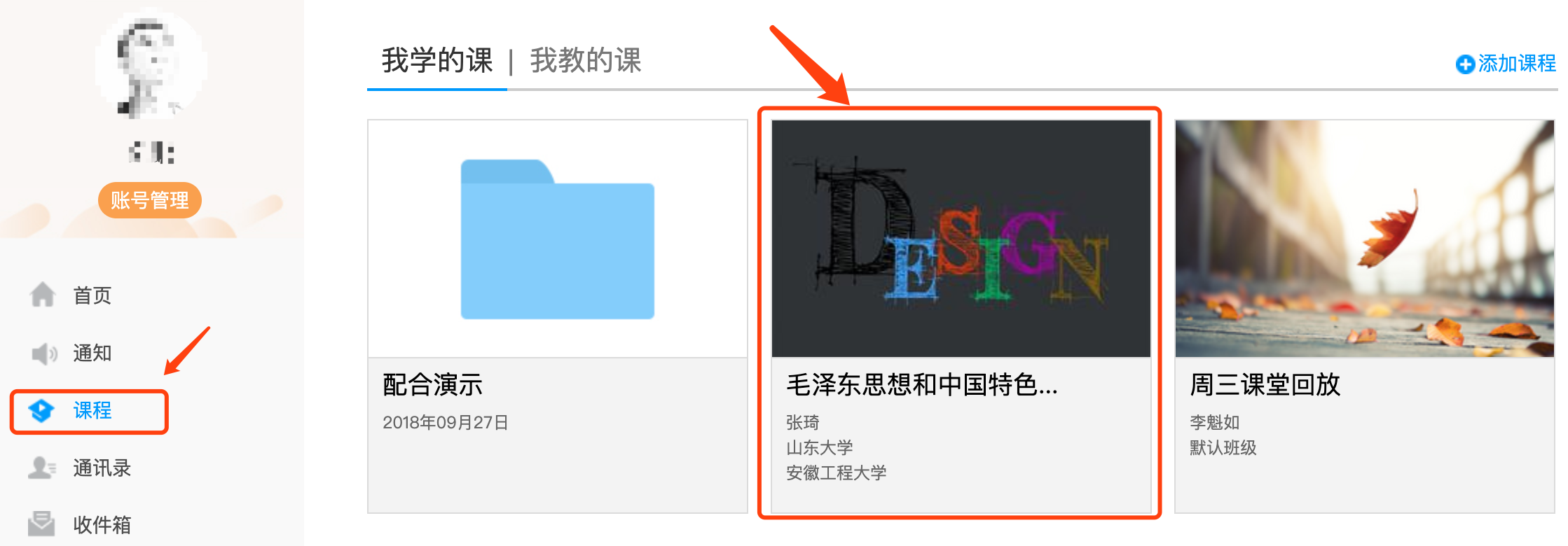 学习章节任务点，必须完成任务点90%以上，才可参加教务处统一组织的机房客户端考试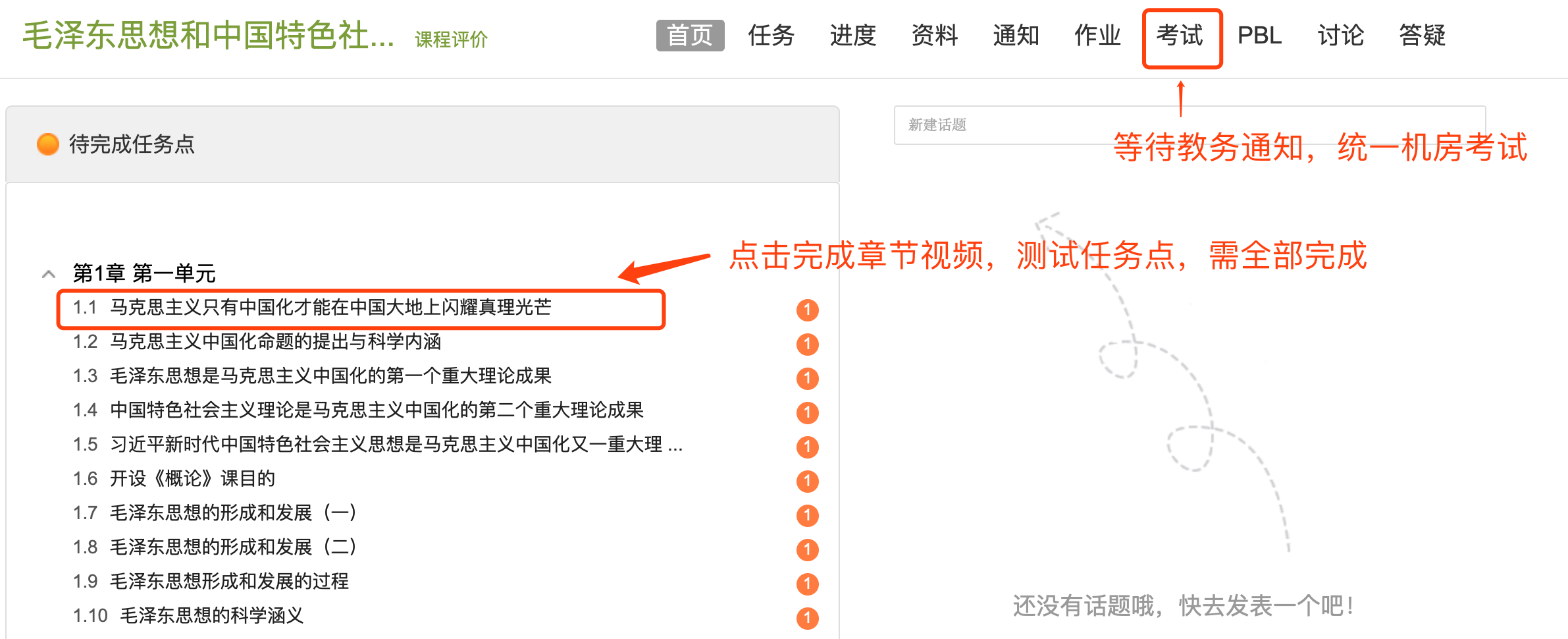 4.查看学习进度及综合得分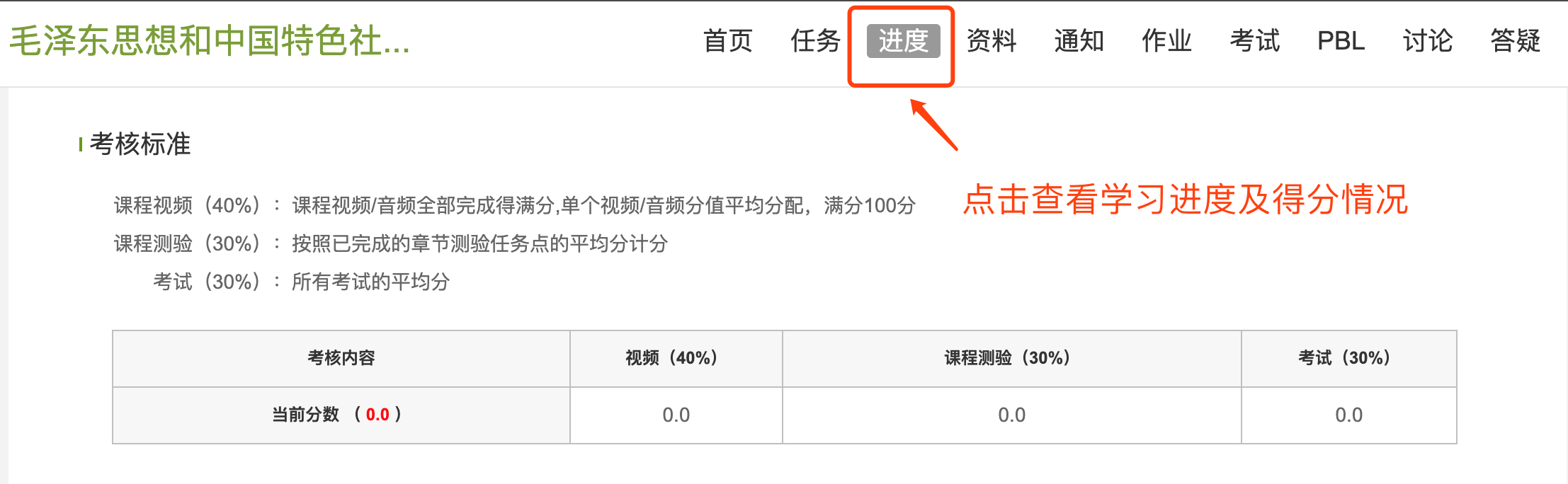 注意：1.各位同学先在手机学习通APP上用手机号注册好账号并绑定学号，再用注册过的账号登录电脑端即可。2.安徽省学生官方客服群：513371421